«Новый Бор»сикт овмöдчöминсаСöвет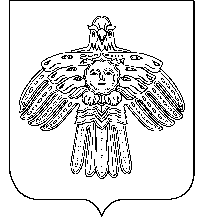 РЕШЕНИЕКЫВКÖРТÖДСоветсельского поселения«Новый Бор»от 07 декабря  2020 года                                                                          № 4-31/2Республика Коми, пст. Новый БорО разграничении полномочий по решению вопросов местного значения сельского поселения «Новый Бор» в 2021 годуВ соответствии с Федеральным законом от 06 октября 2003 года № 131-ФЗ «Об общих принципах организации местного самоуправления Российской Федерации»Совет  сельского  поселения «Новый Бор» РЕШИЛ:Передать Совету муниципального района «Усть-Цилемский» следующие полномочия муниципального образования сельского поселения «Новый Бор»:1) составление проекта бюджета сельского поселения,  администрирование поступлений «Невыясненные поступления, зачисляемые в бюджеты поселений», осуществление контроля над  исполнением бюджета сельского поселения, в том числе проведение ревизий и проверок финансово-хозяйственной деятельности администрации сельского поселения;2) размещение информации на едином портале бюджетной системы Российской Федерации «Электронный бюджет»;3) определение поставщиков (подрядчиков, исполнителей) для соответствующих заказчиков;оказание поддержки гражданам и их объединениям, участвующим в охране общественного порядка, создание условий для деятельности народных дружин;содействие в развитии сельскохозяйственного производства, создание условий для развития малого и среднего предпринимательства;полномочия по созданию комиссии по признанию помещения жилым помещением, жилого помещения непригодным для проживания, многоквартирного дома аварийным и подлежащим сносу или реконструкции.2. Принять на уровень сельского поселения «Новый Бор» следующие полномочия муниципального района «Усть-Цилемский»:            1) по ведению лицевых счетов муниципальных бюджетных образовательных учреждений отрасли «Образование», открытых в управлении федерального казначейства Республики Коми;2) по содержанию автомобильных дорог общего пользования местного значения в границах населённых пунктов поселения;         3) по осуществлению сбора информации в области защиты населения и территорий от чрезвычайных ситуаций и обмена такой информацией, обеспечения, в том числе с использованием комплексной системы экстренного оповещения населения об угрозе возникновения или о возникновении чрезвычайных ситуаций, своевременного оповещения населения об угрозе возникновения или о возникновении чрезвычайных ситуаций;         4) по проведению мероприятий по временному размещению эвакуируемого населения и его первоочередному жизнеобеспечению (учет и размещение прибывшего населения, обеспечение горячим питанием или сухими пайками);         5) по организации ритуальных услуг и содержанию мест захоронения в части содержания мест захоронения;            6) по предоставлению помещения  для работы на обслуживаемом административном участке поселения сотруднику, замещающему должность участкового уполномоченного полиции.3. Главе сельского поселения «Новый Бор» заключить соглашения о передаче полномочий согласно пунктам 1, 2 настоящего решения. 4. Передать полномочия контрольно-счетного органа сельского поселения «Новый Бор» по осуществлению внешнего муниципального финансового контроля Контрольно-счетной палате муниципального района «Усть-Цилемский».Совету сельского поселения «Новый Бор» заключить соглашение с Контрольно-счетной палатой муниципального района «Усть-Цилемский» о передаче полномочий по осуществлению внешнего муниципального финансового контроля.5. Решение вступает в силу со дня принятия.Глава сельского поселения «Новый Бор»                                           Н.А. Артеева